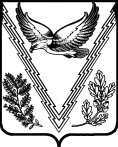 АДМИНИСТРАЦИЯ МУНИЦИПАЛЬНОГО ОБРАЗОВАНИЯ АПШЕРОНСКИЙ РАЙОНПОСТАНОВЛЕНИЕ              от 02.10.2019                                                                              № 621г. АпшеронскОб образовании Общественной палаты муниципального образования Апшеронский районВ соответствии со статьей 33 Федерального закона от 06 октября 2003 года № 131-ФЗ «Об общих принципах организации местного самоуправления в Российской Федерации», в целях обеспечения взаимодействия граждан Российской Федерации, проживающих на территории муниципального образования Апшеронский район, с органами местного самоуправления муниципального образования Апшеронский район, реализации демократических принципов развития гражданского общества, для учета потребностей и интересов граждан, защиты их прав и свобод, эффективного решения вопросов местного значения муниципального образования Апшеронский район, п о с т а н о в л я ю:1. Утвердить Положение об Общественной палате муниципального образования Апшеронский район (приложение).2._Управлению организационной работы администрации муниципального образования Апшеронский район (Большакова) настоящее постановление обнародовать и разместить в сети «Интернет» на официальном сайте органов местного самоуправления муниципального образования Апшеронский район.	3. Контроль за выполнением настоящего постановления возложить на заместителя главы муниципального образования Е.В.Харченко.	4. Постановление вступает в силу после его официального обнародования в установленном порядке.Глава муниципального образованияАпшеронский район                                                                               О.Г.ЦыпкинПОЛОЖЕНИЕоб Общественной палатемуниципального образования Апшеронский район1. Общие положения1.1._Общественная палата муниципального образования Апшеронский район (далее - Общественная палата) обеспечивает взаимодействие граждан Российской Федерации, проживающих на территории муниципального образования Апшеронский район (далее - граждане), некоммерческих и общественных организаций, созданных для представления и защиты прав и законных интересов профессиональных и социальных групп, осуществляющих деятельность на территории муниципального образования Апшеронский район (далее - некоммерческие и общественные организации), с территориальными органами федеральных органов исполнительной власти в Краснодарском крае, органами государственной власти Краснодарского края и органами местного самоуправления муниципального образования Апшеронский район в целях учета  потребностей и интересов граждан, защиты их прав и свобод, прав и законных интересов некоммерческих организаций в целях осуществления общественного контроля за деятельностью органов местного самоуправления муниципального образования Апшеронский район, муниципальных организаций, иных организаций, осуществляющих в соответствии с федеральными законами отдельные публичные полномочия на территории муниципального образования Апшеронский район.1.2._Общественная палата в своей деятельности руководствуется Конституцией Российской Федерации, федеральными законами, законами Краснодарского края, иными нормативными правовыми актами Российской Федерации, Краснодарского края, муниципальными правовыми актами муниципального образования Апшеронский район, настоящим Положением.1.3._Общественная палата формируется на основе добровольного участия в ее деятельности граждан и некоммерческих и общественных организаций.1.4._Общественная палата утверждает Регламент Общественной палаты муниципального образования Апшеронский район (далее - Регламент Общественной палаты), Кодекс этики членов Общественной палаты.1.5._Член Общественной палаты имеет удостоверение, выдаваемое Общественной палатой (далее - удостоверение), являющееся документом, подтверждающим его полномочия. Член Общественной палаты пользуется удостоверением в течение срока своих полномочий.Образец и описание удостоверения утверждаются Общественной палатой.1.6._Наименование «Общественная палата муниципального образования Апшеронский район» не может быть использовано в наименованиях органов государственной власти, органов местного самоуправления, организаций.1.7._Общественная палата не является юридическим лицом.1.8._Общественная палата имеет свой бланк.1.9._Местонахождение Общественной палаты: Апшеронский район, город Апшеронск, улица Ленина, 22.1.10. Финансовое и материально-техническое обеспечение деятельности Общественной палаты осуществляется за счет средств бюджета муниципального образования Апшеронский район.1.11._Для информационного обеспечения деятельности Общественной палаты, а также для обеспечения доступа граждан и организаций к информации о ее деятельности, администрация муниципального образования Апшеронский район организует создание и поддержание раздела «Общественная палата муниципального образования Апшеронский район» на официальном сайта органов местного самоуправления муниципального образования Апшеронский район в информационно-телекоммуникационной сети «Интернет».2. Цели и задачи Общественной палаты2.1._Общественная палата призвана обеспечить согласование общественно значимых интересов граждан, некоммерческих организаций и органов местного самоуправления для решения наиболее важных вопросов экономического и социального развития муниципального образования Апшеронский район, защиты прав и свобод граждан, развития демократических институтов путем:1)_привлечения граждан, некоммерческих и общественных организаций;2)_выдвижения и поддержки гражданских инициатив, имеющих общерайонное значение и направленных на реализацию конституционных прав, свобод и законных интересов граждан; 3)_проведения общественной экспертизы (экспертиз) проектов отдельных муниципальных правовых актов муниципального образования Апшеронский район;4)_осуществления общественного контроля за деятельностью органов местного самоуправления в соответствии с Федеральным законом от 21 июля 2014 года № 212-ФЗ «Об основах общественного контроля в Российской Федерации»;5)_выработки рекомендаций органам местного самоуправления при определении приоритетов в области поддержки некоммерческих организаций и иных объединений граждан Российской Федерации, деятельность которых направлена на развитие гражданского общества;6)_оказания информационной, методической и иной поддержки общественным объединениям и иным некоммерческим организациям, деятельность которых направлена на развитие гражданского общества.3. Регламент Общественной палаты,Кодекс этики членов Общественной палаты3.1._Регламентом Общественной палаты устанавливаются:1)_порядок участия членов Общественной палаты в ее деятельности;2)_сроки и порядок проведения заседаний Общественной палаты;3)_состав, полномочия и порядок деятельности совета Общественной палаты;4)_полномочия и порядок деятельности председателя Общественной палаты;5)_порядок формирования и деятельности комиссий и рабочих групп Общественной палаты, а также порядок избрания и полномочия их руководителей;6)_порядок прекращения и приостановления полномочий членов Общественной палаты в соответствии с настоящим Положением;7)_порядок принятия решений Общественной палатой;8)_порядок привлечения к работе Общественной палаты некоммерческих и общественных организаций, представители которых не вошли в ее состав, и формы их взаимодействия с Общественной палатой;9)_порядок подготовки и проведения мероприятий в Общественной палате;10)_порядок подготовки и публикации ежегодного доклада Общественной палаты об итогах работы;11)_иные вопросы организации и деятельности Общественной палаты в соответствии с настоящим Положением.3.2._Изменения в Регламент Общественной палаты утверждаются решением Общественной палаты по представлению совета Общественной палаты или по инициативе не менее чем одной трети членов Общественной палаты.3.3._Совет Общественной палаты разрабатывает и представляет на утверждение Общественной палаты Кодекс этики членов Общественной палаты.3.4._Выполнение требований, предусмотренных Регламентом Общественной палаты, Кодексом этики членов Общественной палаты, является обязательным для членов Общественной палаты.4. Состав Общественной палаты, срок полномочий членов Общественной палаты4.1._Общественная палата состоит из 24 человек: 8 граждан, утверждаемых правовым актом администрации муниципального образования Апшеронский район, 8 граждан, утверждаемых правовым актом Совета муниципального образования Апшеронский район, и 8 граждан, кандидатуры которых определяются членами Общественной палаты, утвержденными правовыми актами администрации муниципального образования Апшеронский район и Советом муниципального образования Апшеронский район в порядке, установленном разделом 5 настоящего Положения. Общественная палата является правомочной, если в ее состав вошло более трех четвертых от установленного пунктом 4.1 настоящего Положения числа членов Общественной палаты.4.2._Правом на выдвижение кандидатов в члены Общественной палаты обладают некоммерческие и общественные организации.4.3._Выдвижение в члены Общественной палаты некоммерческими и общественными организациями осуществляется по решению их коллегиальных органов, обладающих соответствующими полномочиями в силу закона или в соответствии с уставами этих организаций, а при отсутствии коллегиальных органов - по решению иных органов, обладающих в силу закона или в соответствии с уставами этих организаций правом выступать от имени этих организаций.4.4._Каждая организация, деятельность которой в сфере представления и защиты прав и законных интересов профессиональных и социальных групп составляет не менее трех лет, вправе предложить одного кандидата из числа граждан, Российской Федерации, постоянно проживающих на территории Краснодарского края.4.5. Не допускаются к выдвижению кандидатов в члены Общественной палаты следующие общественные объединения, общественные и иные некоммерческие организации:1)_зарегистрированные менее чем за один год до дня истечения срока полномочий членов Общественной палаты действующего состава;2)_политические партии;3)_некоммерческие организации, которым в соответствии с Федеральным законом от 25 июля 2002 года № 114-ФЗ «О противодействии экстремистской деятельности» (далее - Федеральный закон «О противодействии экстремистской деятельности») вынесено предупреждение в письменной форме о недопустимости осуществления экстремистской деятельности, - в течение одного года со дня вынесения предупреждения, если оно не было признано судом незаконным;4)_некоммерческие организации, деятельность которых приостановлена в соответствии с Федеральным законом «О противодействии экстремистской деятельности», если решение о приостановлении не было признано судом незаконным.4.6._Срок полномочий членов Общественной палаты составляет три года и исчисляется со дня первого заседания Общественной палаты нового состава.Со дня первого заседания Общественной палаты нового состава полномочия членов Общественной палаты действующего состава прекращаются.4.7._Полномочия члена Общественной палаты прекращаются в порядке, предусмотренном Регламентом Общественной палаты, в случае:1)_истечения срока его полномочий;2)_подачи им заявления о выходе из состава Общественной палаты;3)_неспособности его в течение длительного времени по состоянию здоровья участвовать в работе Общественной палаты;4)_вступления в законную силу вынесенного в отношении его обвинительного приговора суда;5)_признания его недееспособным, безвестно отсутствующим или умершим на основании решения суда, вступившего в законную силу;6)_грубого нарушения им Кодекса этики членов Общественной палаты - по решению не менее половины членов Общественной палаты, принятому на заседании Общественной палаты;7)_избрания или назначения его на должность, указанную в пункте 6.2 настоящего Положения;8)_если по истечении тридцати дней со дня первого заседания Общественной палаты член Общественной палаты не приостановил свое членство в политической партии на срок осуществления своих полномочий;9)_систематического в соответствии с Регламентом Общественной палаты неучастия без уважительных причин в заседаниях Общественной палаты, работе ее органов;10)_выявления обстоятельств, не совместимых в соответствии с пунктом 6.2. настоящего Положения со статусом члена Общественной палаты;11)_назначения его на государственную должность Российской Федерации, должность федеральной государственной службы, государственную должность субъекта Российской Федерации, должность государственной гражданской службы субъекта Российской Федерации или должность муниципальной службы;12)_смерти члена Общественной палаты.4.8._Полномочия члена Общественной палаты приостанавливаются в порядке, предусмотренном Регламентом Общественной палаты, в случае:1)_предъявления ему в порядке, установленном уголовно-процессуальным законодательством Российской Федерации, обвинения в совершении преступления;2)_назначения ему административного наказания в виде административного ареста;3)_регистрации, выдвижения его в качестве кандидата на должность, указанную в пункте 6.2 настоящего Положения, доверенного лица или уполномоченного представителя кандидата (политической партии), а также в случае вхождения его в состав инициативной группы по проведению референдума в муниципальном образовании Апшеронский район.5. Порядок формирования Общественной палаты5.1._Не позднее чем за три месяца до истечения срока полномочий членов Общественной палаты администрация муниципального образования Апшеронский район размещает на своем официальном сайте в информационно-телекоммуникационной сети «Интернет» информацию о начале процедуры формирования нового состава Общественной палаты.5.2._Глава муниципального образования Апшеронский район в течение 20 календарных дней после размещения информации, указанной в подпункте 5.1, проводит консультации с некоммерческими и общественными организациями, зарегистрированными на территории Краснодарского края, по результатам проведения консультаций в течение 4 рабочих дней после дня окончания консультаций определяет кандидатуры 8 граждан Российской Федерации, постоянно проживающих на территории Краснодарского края и имеющих заслуги перед муниципальным образованием Апшеронский район и обществом, и направляет этим гражданам письменное предложение войти в состав Общественной палаты. Предложение главы муниципального образования Апшеронский район должно содержать информацию о предусмотренных действующим законодательством и настоящим Положением ограничениях, связанных с участием в Общественной палате, а также перечень нормативных правовых актов, регламентирующих деятельность Общественной палаты.5.3._Граждане Российской Федерации, получившие предложение войти в состав Общественной палаты, в течение 4 рабочих дней со дня получения предложения письменно уведомляют главу муниципального образования Апшеронский район о своем согласии либо об отказе войти в состав Общественной палаты. Уведомление о согласии гражданина Российской Федерации войти в состав Общественной палаты должно содержать информацию о том, что гражданин Российской Федерации ознакомлен с законодательством, регламентирующим деятельность Общественной палаты, и не подпадает под ограничения, связанные с участием в Общественной палате.5.4._Глава муниципального образования Апшеронский район в течение 10 рабочих дней со дня получения им письменного согласия граждан Российской Федерации войти в состав Общественной палаты, утверждает кандидатуры определенных им членов Общественной палаты и предлагает им приступить к формированию полного состава Общественной палаты.5.5._Совет муниципального образования Апшеронский район в течение 20 календарных дней после размещения информации, указанной в подпункте 5.1, проводит консультации с некоммерческими и общественными организациями, зарегистрированными на территории Краснодарского края, в том числе региональными общественными объединениями, по результатам проведения консультаций в течение 4 рабочих дней после дня окончания консультаций определяет кандидатуры 8 граждан Российской Федерации, постоянно проживающих на территории Краснодарского края, и направляет этим гражданам письменное предложение войти в состав Общественной палаты. Предложение Совета муниципального образования Апшеронский район должно содержать информацию о предусмотренных действующим законодательством и настоящим Положением ограничениях, связанных с участием в Общественной палате, а также перечень нормативных правовых актов, регламентирующих деятельность Общественной палаты.5.6._Граждане Российской Федерации, получившие предложение войти в состав Общественной палаты, в течение 4 рабочих дней со дня получения предложения письменно уведомляют Совет муниципального образования Апшеронский район о своем согласии либо об отказе войти в состав Общественной палаты. Уведомление о согласии гражданина Российской Федерации войти в состав Общественной палаты должно содержать информацию о том, что гражданин Российской Федерации ознакомлен с законодательством, регламентирующим деятельность Общественной палаты, и не подпадает под ограничения, связанные с участием в Общественной палате.5.7._Совет муниципального образования Апшеронский район на ближайшей сессии со дня получения письменного согласия граждан Российской Федерации войти в состав Общественной палаты утверждает кандидатуры определенных им членов Общественной палаты и предлагает им приступить к формированию полного состава Общественной палаты.5.8._Члены Общественной палаты, утвержденные главой муниципального образования Апшеронский район и Советом муниципального образования Апшеронский район, не позднее истечения 44 календарных дней со дня своего утверждения на основании утвержденного ими положения о конкурсном отборе в состав Общественной палаты принимают решение о приеме в члены Общественной палаты 8 членов из числа кандидатур, представленных зарегистрированными на территории муниципального образования Апшеронский район местными общественными объединениями.5.9._В случае, если Общественная палата нового созыва будет сформирована в порядке, установленном пунктами 5.2 – 5.8, в правомочном составе, но не в количестве, установленном пунктом 4.1 Положения, утверждение (принятие решения о приеме) новых членов Общественной палаты производится в порядке, предусмотренном пунктами 5.2 – 5.8, при этом сроки формирования, предусмотренные в них, сокращаются вдвое.5.10._В случае досрочного прекращения полномочий члена Общественной палаты утверждение (принятие решения о приеме) нового члена Общественной палаты взамен выбывшего производится в порядке, предусмотренном пунктами 5.2 – 5.8, тем субъектом, который утверждал (принимал решение о приеме) члена Общественной палаты, полномочия которого были досрочно прекращены, при этом срок утверждения (принятия решения о приеме) сокращается вдвое.6. Член Общественной палаты6.1._Членом Общественной палаты может быть гражданин, достигший возраста восемнадцати лет.6.2._Членами Общественной палаты не могут быть:1)_Президент Российской Федерации, члены Совета Федерации Федерального Собрания Российской Федерации, депутаты Государственной Думы Федерального Собрания Российской Федерации, депутаты Законодательного Собрания Краснодарского края, члены Правительства Российской Федерации, судьи, иные лица, замещающие государственные должности Российской Федерации, лица, замещающие должности федеральной государственной службы, государственные должности субъектов Российской Федерации, должности государственной гражданской службы субъектов Российской Федерации, должности муниципальной службы, а также лица, замещающие муниципальные должности;2)_лица, признанные на основании решения суда недееспособными или ограниченно дееспособными;3)_лица, имеющие непогашенную или неснятую судимость;4)_лица, имеющие гражданство другого государства (других государств), вид на жительство или иной документ, подтверждающий право на постоянное проживание гражданина Российской Федерации на территории иностранного государства;5)_лица, членство которых в Общественной палате ранее было прекращено на основании подпункта 6 пункта 4.7 настоящего Положения. В этом случае запрет на членство в Общественной палате относится только к работе Общественной палаты следующего состава.6.3._Члены Общественной палаты осуществляют свою деятельность на общественных началах.6.4._Член Общественной палаты приостанавливает членство в политической партии на срок осуществления своих полномочий.6.5._Объединение членов Общественной палаты по принципу национальной, религиозной, региональной или партийной принадлежности не допускается.6.6._Члены Общественной палаты при осуществлении своих полномочий не связаны решениями некоммерческих и общественных организаций.6.7._Члены Общественной палаты принимают личное участие в заседаниях Общественной палаты, заседаниях совета Общественной палаты, работе комиссий и рабочих групп Общественной палаты.6.8._Члены Общественной палаты вправе свободно высказывать свое мнение по любому вопросу деятельности Общественной палаты, совета Общественной палаты, комиссий и рабочих групп Общественной палаты.6.9._Отзыв члена Общественной палаты не допускается.7. Органы Общественной палаты и порядок их избрания7.1._Органами Общественной палаты являются:1)_совет Общественной палаты;2)_председатель Общественной палаты;3)_комиссии и рабочие группы Общественной палаты.7.2._Члены Общественной палаты на первом заседании избирают совет Общественной палаты, председателя Общественной палаты.7.3._В состав комиссий Общественной палаты входят члены Общественной палаты. В состав рабочих групп Общественной палаты могут входить члены Общественной палаты, представители некоммерческих, общественных организаций и иные граждане, привлеченные к работе Общественной палаты.7.4._Общественная палата может привлекать к своей работе общественные объединения, иные некоммерческие организации и иные объединения граждан, представители которых не вошли в ее состав. Решение об участии в работе Общественной палаты некоммерческих организаций и иных объединений граждан, представители которых не вошли в ее состав, принимается советом Общественной палаты.7.5._Совет Общественной палаты является постоянно действующим исполнительным органом Общественной палаты, осуществляющим оперативное руководство деятельностью Общественной палаты.Совет Общественной палаты избирается на первом заседании Общественной палаты в составе председателя Общественной палаты, заместителя председателя Общественной палаты, председателей комиссий Общественной палаты открытым голосованием членов Общественной палаты. Решения считаются принятыми, если за них проголосовало не менее половины от числа членов Общественной палаты.7.6._Председателем совета Общественной палаты является председатель Общественной палаты.7.7._Председатель Общественной палаты, заместитель председателя Общественной палаты, председатели комиссий Общественной палаты могут быть переизбраны:1)_в случае личного заявления о сложении полномочий по собственному желанию;2)_по инициативе председателя Общественной палаты;3)_по инициативе не менее половины от общего числа членов Общественной палаты.7.8._Совет Общественной палаты:1)_формирует и утверждает планы работы Общественной палаты и комиссий Общественной палаты на год, вносит в них изменения;2)_разрабатывает и представляет на утверждение Общественной палаты Регламент Общественной палаты, Кодекс этики членов Общественной палаты, образец и описание удостоверения члена Общественной палаты;3)_принимает решение о проведении внеочередного заседания Общественной палаты;4)_определяет даты проведения, утверждает повестки дня заседаний Общественной палаты;5)_приглашает к участию в работе Общественной палаты граждан, общественные объединения и некоммерческие организации, представители которых не вошли в её состав;6)_осуществляет иные полномочия в соответствии с законодательством Российской Федерации, Краснодарского края, настоящим Положением.7.9._Заседания совета Общественной палаты проводятся не реже одного раза в квартал в соответствии с планом работы Общественной палаты.8. Комиссии и рабочие группы Общественной палаты8.1._Комиссии и рабочие группы Общественной палаты являются рабочими органами Общественной палаты, которые формируются из членов Общественной палаты и утверждаются решением совета Общественной палаты.8.2._Комиссии и рабочие группы Общественной палаты создаются для решения вопросов по направлениям деятельности Общественной палаты, закрепленным за ними решениями совета Общественной палаты.8.3._Работу комиссий и рабочих групп Общественной палаты координирует председатель Общественной палаты и совет Общественной палаты.8.4._Комиссии и рабочие группы Общественной палаты вправе привлекать к своей работе представителей общественности и экспертов, не входящих в состав Общественной палаты.9. Председатель Общественной палаты, решения Общественной палаты9.1._Председатель Общественной палаты:1)_действует от имени Общественной палаты;2)_представляет Общественную палату в различных органах и организациях;3)_организует деятельность Общественной палаты;4)_координирует деятельность совета Общественной палаты;5)_иные полномочия в соответствии с Регламентом Общественной палаты.9.2._Решения Общественной палаты принимаются в форме заключений, предложений и обращений и носят рекомендательный характер.10. Организация деятельности Общественной палаты10.1._Основными формами деятельности Общественной палаты являются заседания Общественной палаты, заседания совета Общественной палаты, заседания комиссий и рабочих групп Общественной палаты.10.2._Первое заседание Общественной палаты нового состава созывается главой муниципального образования Апшеронский район не позднее чем через тридцать дней со дня формирования Общественной палаты в правомочном составе.10.3._Заседания Общественной палаты проводятся не реже одного раза в 6 месяцев. По решению совета Общественной палаты может быть проведено внеочередное заседание.10.4._Совет Общественной палаты и председатель Общественной палаты принимают решения по вопросам, отнесенным к их ведению настоящим Положением в порядке, установленном Регламентом Общественной палаты.10.5._В целях осуществления Общественной палатой функций по реализации целей и задач Общественной палаты в соответствии с настоящим Положением, Общественная палата вправе:1)_проводить гражданские форумы, слушания и иные мероприятия по общественно важным проблемам в порядке, установленном Регламентом Общественной палаты;2)_проводить экспертизу проектов отдельных муниципальных правовых актов;3)_приглашать представителей органов местного самоуправления на заседания Общественной палаты;4)_направлять членов Общественной палаты, уполномоченных советом Общественной палаты, для участия в заседаниях органов местного самоуправления;5)_направлять в органы местного самоуправления и их должностным лицам, организациям запросы Общественной палаты по вопросам, соответствующим ее целям и задачам, установленным настоящим Положением.6)_оказывать некоммерческим и общественным организациям, деятельность которых направлена на развитие гражданского общества в Российской Федерации, содействие в обеспечении их методическими материалами, предоставлять документы и материалы, находящиеся в распоряжении Общественной палаты;7)_информировать граждан о своей деятельности.8)_в соответствии с федеральными законами формировать муниципальные общественные советы по проведению независимой оценки качества условий оказания услуг организациями в сфере культуры, охраны здоровья, образования, социального обслуживания и федеральными учреждениями медико-социальной экспертизы.10.6. В период между заседаниями Общественной палаты запросы направляются от имени Общественной палаты по решению совета Общественной палаты.10.7._Общественная палата осуществляет иные права, а также обязанности, установленные федеральными законами, законами Краснодарского края, муниципальными правовыми актами муниципального образования Апшеронский район.11._Ежегодный доклад Общественной палаты, общественная экспертиза (экспертизы) проектов муниципальных правовых актов11.1._Общественная палата ежегодно подготавливает и публикует доклад о состоянии гражданского общества в муниципальном образовании Апшеронский район (далее - ежегодный доклад Общественной палаты) не позднее чем через три месяца по окончании календарного года.11.2._Ежегодный доклад Общественной палаты направляется главе муниципального образования Апшеронский район, Совету муниципального образования Апшеронский район и размещается на сайте Общественной палаты в информационно-телекоммуникационной сети «Интернет».11.3._Общественная палата вправе проводить общественную экспертизу (экспертизы) проектов отдельных муниципальных правовых актов.11.4._Для проведения общественной экспертизы (экспертиз) муниципальных правовых актов Общественная палата вправе привлекать экспертов и запрашивать в органах местного самоуправления необходимые документы и материалы.11.5._При поступлении запроса Общественной палаты в связи с проведением общественной экспертизы (экспертиз) муниципальных правовых актов должностные лица органов местного самоуправления обязаны представить запрашиваемую информацию, за исключением персональных данных и сведений, которые составляют государственную или иную охраняемую федеральным законом тайну.11.6._По результатам общественной экспертизы (экспертиз) проектов муниципальных правовых актов Общественная палата подготавливает заключения, которые направляются в соответствующий орган местного самоуправления, иному субъекту правотворческой инициативы.12. Взаимодействие Общественной палатыс органами местного самоуправления12.1._Совет Общественной палаты вправе пригласить руководителя органа местного самоуправления принять участие в заседании Общественной палаты.В случае невозможности личного участия в заседании Общественной палаты руководитель органа местного самоуправления вправе направить для участия в заседании Общественной палаты иное должностное лицо органа местного самоуправления.12.2._Органы местного самоуправления обеспечивают возможность присутствия на своих заседаниях членов Общественной палаты, уполномоченных советом Общественной палаты.12.3._Органы местного самоуправления и их должностные лица, которым направлены запросы Общественной палаты, рассматривают их в установленные законодательством сроки, о результатах рассмотрения информируют Общественную палату, а также предоставляют необходимые для исполнения Общественной палатой полномочий сведения, в том числе документы и материалы, за исключением сведений, которые составляют государственную и иную охраняемую федеральным законом тайну.13._Досрочное прекращение деятельности Общественной палатыОбщественная палата вправе досрочно прекратить свою деятельность на основании решения Общественной палаты, принятого на заседании не менее чем двумя третями голосов от общего числа членов Общественной палаты.В случае досрочного прекращения деятельности Общественной палаты новый состав Общественной палаты формируется в порядке, установленном настоящим Положением.Заместитель главымуниципального образованияАпшеронский район                                                                               Е.В.ХарченкоПРИЛОЖЕНИЕ УТВЕРЖДЕНОпостановлением администрациимуниципального образованияАпшеронский районот 02.10.2019 № 621